Dagplanning dinsdag 26 mei 2020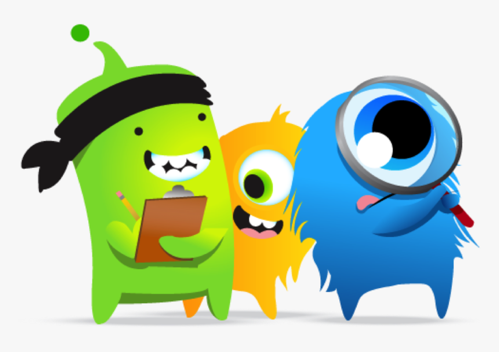 WiskundeSprong 10 les 122: Breuken: herhaling Volg de les van je leerkracht via de computer om 10 uur.  Maak de opdrachten in je werkschrift C van Rekensprong Plus op     blz. 80 en 81. Weet je iets niet meer? Bekijk dan de instructiefilmpjes op Bingel.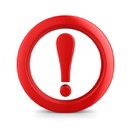 De driehoekjes mag je maken, maar het moet niet.Opdrachten gemaakt? Vraag aan mama of papa om er een foto van te maken of in te scannen. Dit moet vandaag naar ons doorgemaild wordenTaalThema 9 les 6: Herhalen, herhalen, herhalen (1) Bekijk de instructiefilmpjes op Bingel. Zo zal de leerstof nog even      opgefrist worden. Maak de opdrachten in je taalschrift van blz. 98 tot blz. 100. Dit is      oefening 1 tot 5. De andere opdrachten moet je NIET maken!Oefeningen met een verticale oranje streep voor moet je niet maken, het mag natuurlijk wel!BingelMaak de taken die klaarstaan op Bingel. Zo kan je de leerstof van vandaag nog extra inoefenen. Neem er wel een kladblad bij voor eventuele tussenstappen.LeeskwartierNeem een boekje/strip/krant/tijdschrift/… naar keuze en geniet van een kwartiertje lezen! Langer mag natuurlijk ook!!